Pré-requis :Notion de cycle de vie,Notion de besoin.Ce qu’on attend de l’élève :Etre capable de lire un Cahier des Charges Fonctionnel (CdCF) en identifiant les points clés.Suivant les domaines (industriel, architecture et informatique) il y a des points communs mais les étapes diffèrent EXPRESSION DU BESOINContexte de l’étude : amélioration de produit, augmentation de productivité, nouvelle gamme, produit ou service innovant ; coût objectifExpression du besoin réel : 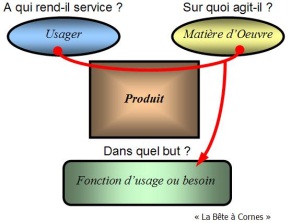 Nécessité de parler en termes de but à atteindre, de services rendus et non de moyens ; verbe d’action, phrase courte : « trier les pièces», « amarrer le bateau automatiquement », « produire de l’énergie électrique avec le vent »Utilisation ou non de la bête à cornesValidation du besoin : pourquoi ? Pour quoi faire ? Évolution, disparition du besoin ; échéance, conclusion (on continue ou on arrête l’étude)ANALYSE FONCTIONNELLE : CdCF ( www.knowllence.com/fr/produits/tdc_need_e.php)Il existe différents outils permettant de réaliser l’analyse fonctionnelle :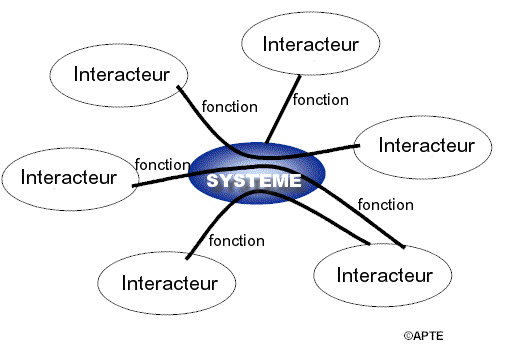 Méthode APTE :Diagramme pieuvreDéfinir la frontière d’étudeCaractérisation des fonctions de serviceCe document de caractérisation des fonctions est fondamental car il fixe de façon précise le départ et l’arrivée du projet et donc les caractéristiques à atteindre; il est donc contractuel pour les deux partis concernés, client et concepteur Critères : caractéristiques définissant la fonction et les éléments du milieu extérieur : cadence, dimensions, masses...Niveaux : valeur chiffrée ou indication précisant le critère, assortie ou non d’une toléranceFlexibilité : tolérance sur le critère (+/- 10 mm, +/- 15 %) ou limite acceptable (110 mini...) ou F0  F1  F2  F3  (d’impératif à très négociable)Hiérarchisation des fonctions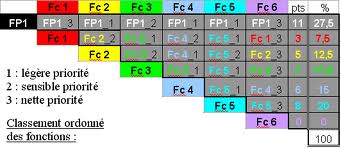 *Notions relatives à l’eco-conceptionSysML http://www.uml-sysml.org/  http://www.sysml.org/ Méthode qui s’articule autour de neuf diagrammes ; se limiter en tronc commun aux :Diagramme des exigencesDiagramme des cas d’utilisationDiagramme blocChapitre1. Principes de conception des systèmes et développement durableObjectif général de formationidentifier les tendances d’évolution des systèmes, les concevoir en facilitant leur usage raisonné et en limitant leurs impacts environnementaux.Paragraphe1.2 Éco-conceptionSous paragraphe1.2.1 Étapes de la démarche de conceptionConnaissancesExpression du besoin, spécifications fonctionnelles d’un système (cahier des charges fonctionnel)Niveau d’enseignementPremièreNiveau taxonomique2. Le contenu est relatif à l’acquisition de moyens d’expression et de communication : définir, utiliser les termes composant la discipline. Il s’agit de maîtriser un savoir « appris ».CommentaireL’enseignement s'appuie sur des études de dossiers technologiques permettant d'identifier les éléments principaux d'une démarche de conception de tous types de systèmes. Celle relative à un ouvrage permet de traiter plus particulièrement les fonctions d’estime ainsi que les contraintes environnementales, de confort et de respect des sites.LiensFiche 1.1.1FonctionCritèreNiveauFlexibilitéFP1 (fonction principale 1) :déplacer la pièceMasse de la pièceTemps de déplacementCourse10 kg2 s500 mm15 kg maxiF0F0FC4 (fonction contrainte ou complémentaire 4):S’adapter à l’environnementTempératureHygrométriePollution, rejets*Recyclage*70°C100%Nuls*Maximal*80°C maxiMatériaux adaptés*